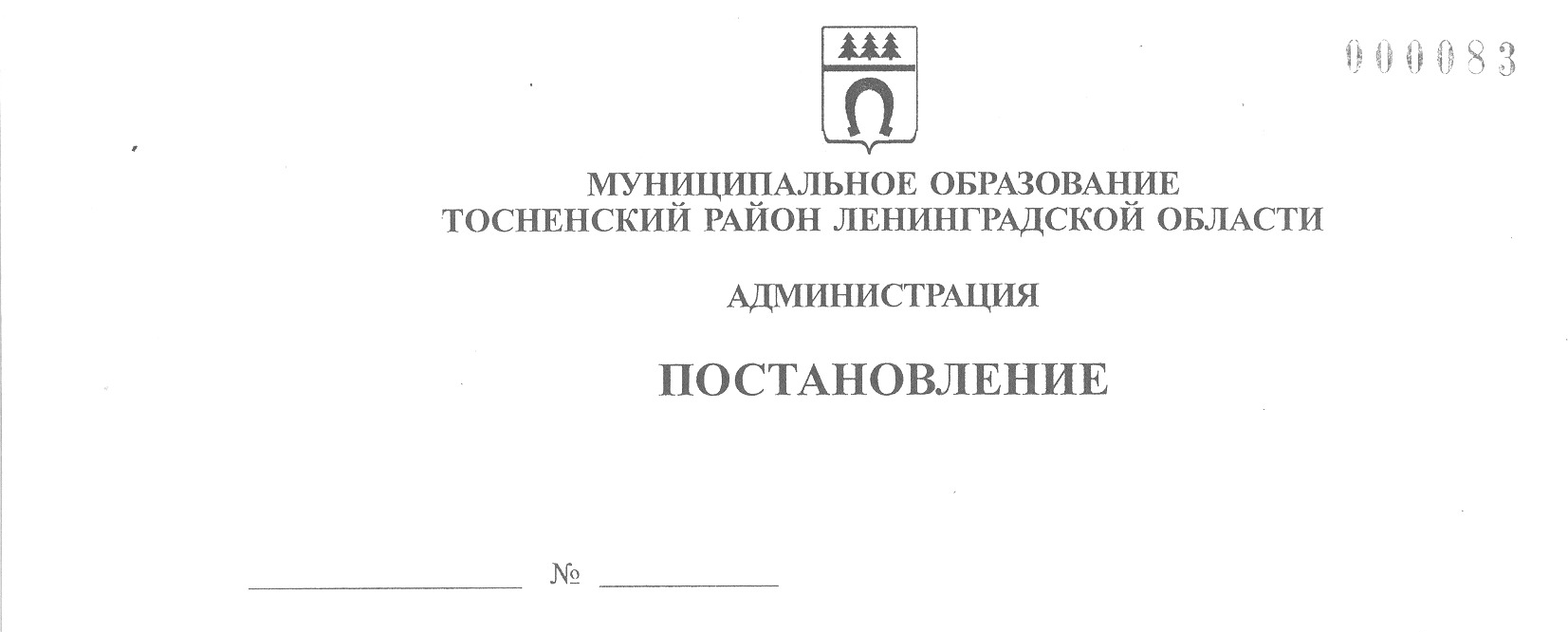 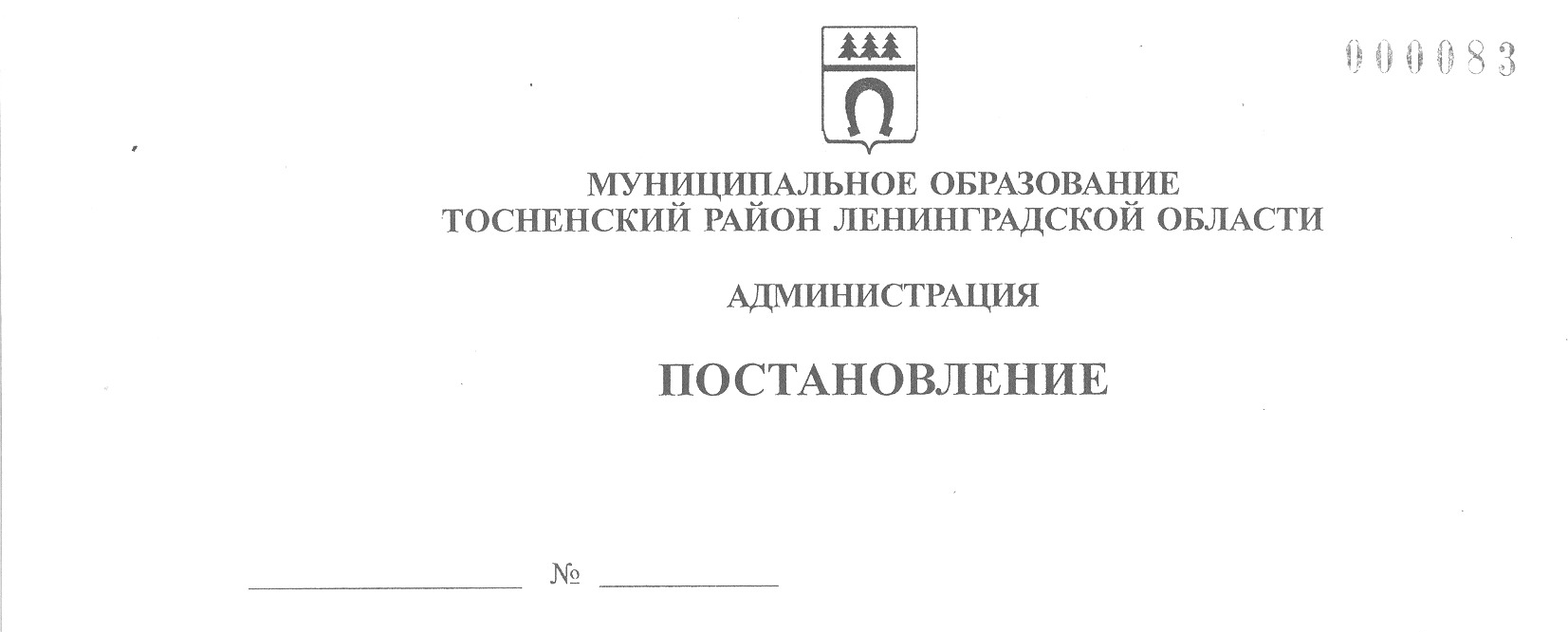 03.07.2020                      1151-паО внесении изменений в постановление администрации муниципального образования Тосненский район Ленинградской области от 12.05.2020 № 828-па «О мерах по предотвращению распространения новой коронавирусной инфекции (COVID-19) на территории Тосненского района Ленинградской области»В соответствии с постановлением Правительства Ленинградской области от 3 июля 2020 года № 486 «О внесении изменений в постановление Правительства Ленинградской области от 11 мая 2020 года № 277 «О мерах по предотвращению распространения новой коронавирусной инфекции (COVID-19) на территории Ленинградской области», исполняя собственные полномочия, а также исполняя полномочия администрации Тосненского городского поселения Тосненского муниципального района Ленинградской области на основании статьи 13 Устава Тосненского городского поселения Тосненского муниципального района Ленинградской области и статьи 25 Устава муниципального образования Тосненский район Ленинградской области, администрация муниципального образования Тосненский район Ленинградской областиПОСТАНОВЛЯЕТ:1. Внести в постановление администрации муниципального образования Тосненский район Ленинградской области от 12.05.2020 № 828-па «О мерах по предотвращению распространения новой коронавирусной инфекции (COVID-19) на территории Тосненского района Ленинградской области» (с учетом изменений, внесенных постановлениями администрации муниципального образования Тосненский район Ленинградской области от 18.05.2020 № 853-па, от 21.05.2020 № 875-па, от 25.05.2020 № 896-па, от 27.05.2020         № 908-па, от 29.05.2020 № 933-па, от 05.06.2020 № 999-па, от 12.06.2020 № 1034-па, от 26.06.2020 № 1113-па, от 30.06.2020 № 1128-па) следующие изменения:1.1. Абзац пятый пункта 1.6. изложить в следующей редакции:«Допуск индивидуальных посетителей и организованных групп разрешается при соблюдении требований, предусмотренных приложением 2 к настоящему постановлению, а также с запретом на предоставление посетителям во временное пользование системы «Аудиогид» и других контактных средств для самостоятельного знакомства с экспозицией (за исключением выездных виртуальных экскурсий с использованием ЗD-очков при их индивидуальной дезинфекции и наличии отрицательного результата теста на коронавирус у сотрудников музеев, допущенных к организации таких экскурсий), при условии соблюдения всех норм эпидемиологической безопасности (санитарная обработка помещений не менее трех раз в день, контактных поверхностей ручек дверей – не реже одного раза в час, установка санитайзеров).».1.2. Дополнить пунктом 1.10.1. следующего содержания:«1.10.1. Деятельность фитнес-центров (фитнес-клубов), плавательных бассейнов, организацию занятий спортом в помещениях осуществлять с учетом требований, предусмотренных приложением 2 к настоящему постановлению, при условии: - предварительной записи посетителей;- использования работниками средств индивидуальной защиты органов дыхания и рук;- соблюдения между работниками и посетителями дистанции не менее 1,5 метра, в том числе путем нанесения специальной разметки;- соблюдения между посетителями в зале для занятий спортом дистанции не менее 1,5 метра методом расстановки спортивного оборудования, нанесения разметки в студиях групповых занятий, а также закрытия части кабинок для переодевания;- обеспечения нахождения в помещениях фитнес-центров не более одного человека на 4 квадратных метра площади зала для занятия спортом;- соблюдения иных санитарных мер (использование оборудования по обеззараживанию воздуха в помещениях, антисептическая обработка рук при входе, дезинфекция помещений и контактных поверхностей, регулярное проветривание).».1.3. В приложении 2 (Перечень сфер деятельности, в которых устанавливаются ограничения деятельности хозяйствующего субъекта, организации в муниципальном образовании Тосненский район Ленинградской области):1.3.1. Строки 12-14 изложить в следующей редакции:1.3.2. Строку 16 изложить в следующей редакции:1.3.3. Строки 18 и 19 изложить в следующей редакции:1.3.4. Строку 23 изложить в следующей редакции:2. Сектору по безопасности, делам ГО и ЧС администрации муниципального образования Тосненский район Ленинградской области направить в пресс-службу комитета по организационной работе, местному самоуправлению, межнациональным и межконфессиональным отношениям администрации муниципального образования Тосненский район Ленинградской области настоящее постановление для обнародования в порядке, установленном Уставом муниципального образования Тосненский район Ленинградской области.3. Пресс-службе комитета по организационной работе, местному самоуправлению, межнациональным и межконфессиональным отношениям администрации муниципального образования Тосненский район Ленинградской области обнародовать настоящее постановление в порядке, установленном Уставом муниципального образования Тосненский район Ленинградской области.4. Контроль за исполнением настоящего постановления возложить на первого заместителя главы администрации муниципального образования Тосненский район Ленинградской области Тычинского И.Ф.5. Настоящее постановление вступает в силу с 6 июля 2020 года.Глава администрации                                                                                        А.Г. КлементьевСюткин Александр Васильевич, 8(81361)2160447 га12.Спорт на открытом воздухеДеятельность разрешена 13.Спорт в помещенияхДеятельность разрешена при условии нахождения в помещениях не более 1 человека на 4 кв. м14.Дома культурыДеятельность в помещениях разрешена исключительно в части проведения индивидуальных (парных) занятий, групповых занятий до шести человек и с обязательным использованием масок. Разрешено проведение репетиций на открытом воздухе без ограничений по количеству человек16.Музеи и внемузейное пространствоДеятельность разрешена при проведении экскурсий на открытом воздухе с численностью групп до 10 человек с обязательным использованием масок, а в помещениях при проведении индивидуальных экскурсий и экскурсий с численностью групп до 5 человек (но не более одного человека на 12 кв. м) с обязательным использованием масок. Разрешено проведение выездных виртуальных экскурсий с использованием ЗD-очков при их индивидуальной дезинфекции, возможен доступ посетителей в парковые зоны с обязательным использованием масок18.Салоны красоты, косметические салоны, парикмахерскиеДеятельность разрешена в салонах красоты, осуществляющих деятельность в соответствии с лицензией на медицинскую деятельность (в иных салонах красоты, косметических салонах исключительно в части услуг по уходу за волосами, бровями, ресницами, маникюра, педикюра, солярия, массажа) при условии использования до 50 процентов посадочных мест в зале и с обязательным использованием масок19.Гостиницы, иные средства размещения1Деятельность разрешена исключительно в части проживания, питания и прогулок на открытом воздухе, с обязательным использованием масок в общественных местах23.БассейныДеятельность разрешена при соблюдении нормы не более 1 человека на 5 кв. м площади зеркала воды плавательного бассейна, не более 1 человека на 10 кв. м площади зеркала воды дорожки плавательного бассейна